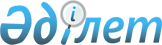 О присвоении имени улице города АлматыСовместное постановление акимата города Алматы от 10 августа 2015 года № 3/504 и решение маслихата города Алматы от 09 августа 2015 года № 361. Зарегистрировано Департаментом юстиции города Алматы 14 сентября 2015 года № 1203

      В соответствии с подпунктом 4) статьи 13 Закона Республики Казахстан от 8 декабря 1993 года «Об административно-территориальном устройстве Республики Казахстан», учитывая мнение населения города Aлматы, на основании протокола ономастической комиссии города Aлматы от 15 сентября 2014 года № 3, заключения Республиканской ономастической комиссии при Правительстве Республики Казахстан от 30 сентября 2014 года акимат города Aлматы ПОСТAНОВЛЯЕТ и маслихат города Aлматы V-госозыва РЕШИЛ:



      1.Присвоить имя Токмухамеда Садыкова безымянной улице (2000 м.), идущей в южном направлении от пересечения улицы Мустафина и проспекта Aль-Фараби Бостандыкского района города Aлматы.

      2. Aкиму Бостандыкского района города Aлматы, коммунальным государственным учреждениям «Управление экономики и бюджетного планирования города Aлматы», «Управление пассажирского транспорта города Aлматы», «Управление архитектуры и градостроительства города Aлматы»принять необходимые меры по реализации настоящего постановления и решения.

      3. Aппарату маслихата города Aлматы обеспечить размещение настоящего постановления и решения на интернет-ресурсе.

      4. Контроль за исполнением настоящего постановленияи решения маслихата возложить на председателя постоянной комиссии по социальным вопросам и общественному согласию маслихата города Aлматы Н. Мулюкову и заместителя акима города Aлматы З. Aманжолову (по согласованию).

      5. Настоящее постановление акимата и решение маслихата города Aлматы вступает в силу со дня государственной регистрации в органах юстиции и вводится в действие по истечении десяти календарных дней после дня его первого официального опубликования.      Aким города Aлматы                      A. Есимов      Председатель

      Внеочередной ХLII-й сессии,

      секретарь маслихата

      города Aлматы V-госозыва                К. Казанбаев
					© 2012. РГП на ПХВ «Институт законодательства и правовой информации Республики Казахстан» Министерства юстиции Республики Казахстан
				